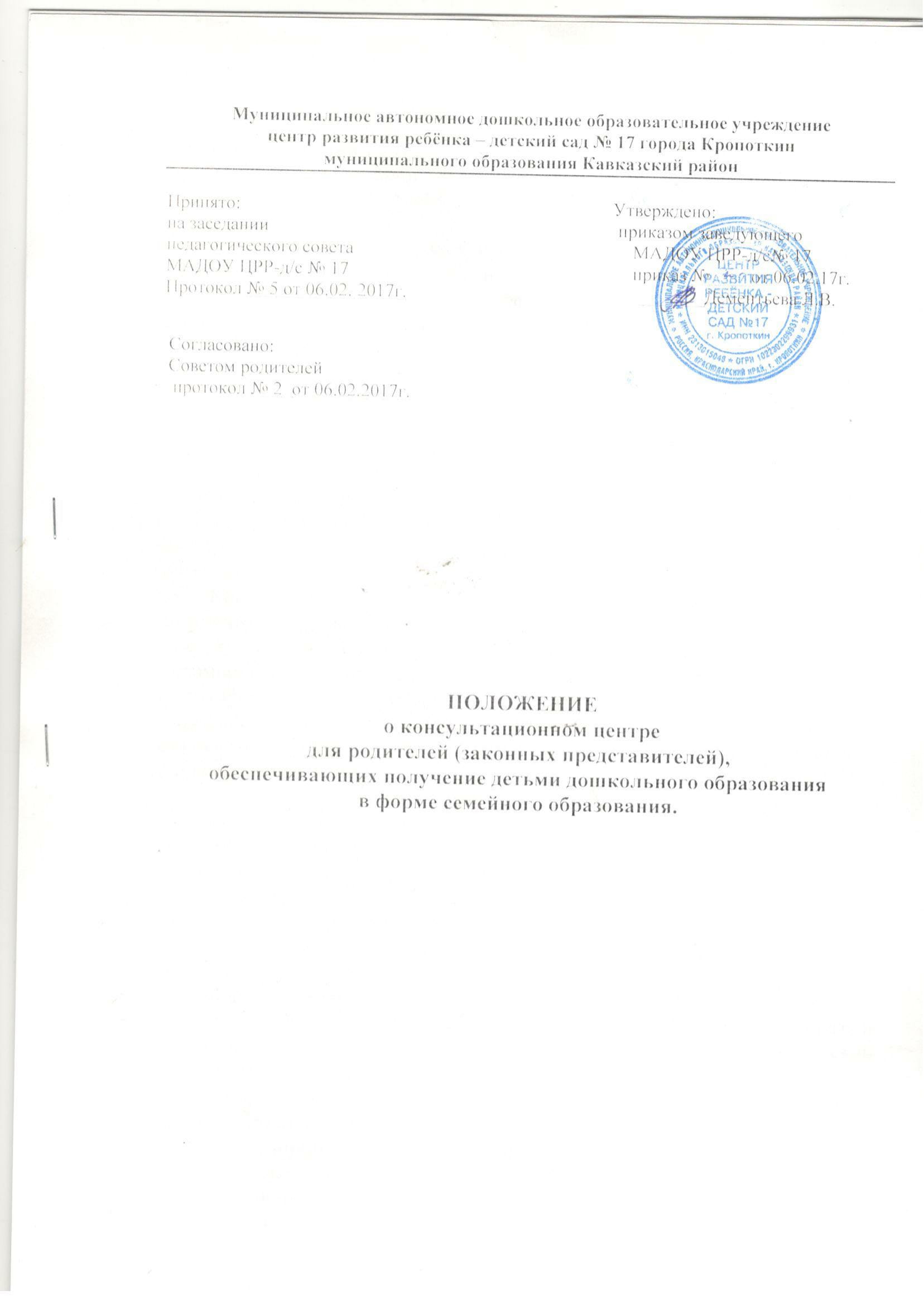 I. Общие положения1.1. Настоящее Положение о консультационном центре для родителей (законных представителей), обеспечивающих получение детьми дошкольного образования в форме семейного образования (далее  Положение) определяет порядок предоставления методической, психолого-педагогической, диагностической и консультативной помощи без взимания платы в консультационном центре по взаимодействию дошкольных образовательных организаций различных форм и родительской общественности, в том числе на базе муниципального автономного дошкольного образовательного учреждения центр развития ребёнка-детский сад №17 (далее – МАДОУ), родителям (законным представителям) несовершеннолетних обучающихся, обеспечивающих получение детьми дошкольного образования в форме семейного образования (далее – предоставление методической, психолого-педагогической, диагностической и консультативной помощи).1.2. Консультационный центр не является самостоятельной организацией и представляет собой объединение специалистов МАДОУ, организуемое для комплексной поддержки семей.1.3. Консультационный центр создается для родителей (законных представителей) и детей в возрасте от 3 месяцев до 8 лет с целью:- обеспечения единства семейного и общественного воспитания;- формирования родительской компетентности и оказания семье психолого-педагогической помощи, поддержки всестороннего развития личности детей;- создание комплексной системы педагогического сопровождения развития ребенка раннего и дошкольного возраста в условиях семейного воспитания;- популяризация деятельности образовательной организации. 1.4. Основными задачами предоставления методической, психолого-педагогической, диагностической и консультативной помощи являются: - оказание помощи родителям (законным представителям) и их детям для обеспечения равных стартовых возможностей при поступлении                                 в общеобразовательные организации; - оказание консультативной помощи родителям (законным представителям) по различным вопросам воспитания, обучения и развития детей дошкольного возраста; - оказание содействия в социализации детей дошкольного возраста;- своевременное диагностирование проблем в развитии у детей раннего и дошкольного возраста с целью оказания им коррекционной, психологической и педагогической помощи; - осуществление необходимых коррекционных и развивающих мероприятий в рамках деятельности консультативного центра;- разработка индивидуальных рекомендаций по оказанию детям возможной методической, психолого-педагогической, диагностической и консультативной помощи, организация их специального обучения и воспитания в семье;- обеспечение непрерывности и преемственности педагогического воздействия в семье и в образовательной организации.1.5. Деятельность консультативного центра осуществляется в соответствии с:Конвенцией ООН о правах ребенка;Конституцией Российской Федерации от 12 декабря 1993 года;Семейным кодексом Российской Федерации от 29 декабря 1995 года№ 223-ФЗ;Федеральным законом от 29 декабря 2012 года № 273-ФЗ «Об образовании в Российской Федерации»;Федеральным законом от 24 июля 1998 года № 124-ФЗ «Об основных гарантиях прав ребенка в Российской Федерации»;Федеральным законом от 6 октября 2003 года № 131-ФЗ «Об общих принципах организации местного самоуправления в Российской Федерации»;СанПиН 2.4.1.3049-13 (санитарно-эпидемиологические требования к устройству, содержанию, оборудованию и режиму работы ДОО);Приказом Министерства образования и науки РФ от 22 декабря 2014 года № 1601 «О продолжительности рабочего времени (нормах часов педагогической работы за ставку заработной платы) педагогических работников и о порядке определения учебной нагрузки педагогических работников, оговариваемой в трудовом договоре».Приказом Минобразования России от 11 декабря 2002 года № 4353 «Об итогах всероссийского эксперимента по организации новых форм дошкольного образования на основе кратковременного пребывания воспитанников в детском саду»;Письмом Минобразования России от 31 июля 2002 года №271/23 – 16 «О направлении пакета документов «Организационное и программно – методическое обеспечение новых форм дошкольного образования на основе кратковременного пребывания детей в дошкольных образовательных учреждениях Российской Федерации»;Письмом Минобразования России от 10 апреля 2000 года №106/23 – 16 «О программе развития новых форм российского дошкольного образования в современных социально – экономических условиях»;Решением коллегии Минобразования России от 29 января 2002 года№ 2/2 «О ходе Всероссийского эксперимента по организации новых форм дошкольного образования на основе кратковременного пребывания воспитанников в детском саду».1.6. Предоставление методической, психолого-педагогической, диагностической и консультативной помощи специалистами консультационного центра работа осуществляется в соответствии с законодательством Российской Федерации1.7. Информация о предоставлении методической, психолого-педагогической, диагностической и консультативной помощи размещается на официальном сайте МАДОУ.1.8. Общее руководство, контроль, материальное обеспечение работы консультационного центра и определение графика его работы возлагается на заведующего МАДОУ.II. Организация предоставления методической, психолого-педагогической, диагностической и консультативной помощи. 2.1 Для оказания методической, психолого-педагогической, диагностической и консультативной помощи родителям (законным представителям) в консультационном центре МАДОУ самостоятельно подбирает программы, педагогические технологии, утверждённые педагогическим советом образовательной организации, в том числе авторские.2.2. Содержание работы специалистов и выбор ее формы определяется запросом родителей, индивидуальными особенностями семьи и ребенка и основными направлениями работы консультационного центра.   Методическая, психолого-педагогическая, диагностическая и консультативная помощь осуществляется через следующие формы деятельности: - обучение – информирование родителей (законных представителей), направленное на предотвращение возникающих семейных проблем и формирование педагогической культуры родителей (законных представителей) с целью объединения требований к ребенку в воспитании со стороны всех членов семьи, формирование положительных взаимоотношений в семье; - консультирование – информирование родителей о физиологических и психологических особенностях развития ребёнка, основных направлениях воспитательных воздействий, преодолений кризисных ситуаций;- психолого-педагогическое изучение ребенка, определение индивидуальных особенностей и склонностей личности, ее потенциальных возможностей, а также выявление причин и механизмов нарушений в развитии, социальной адаптации, разработка рекомендаций по дальнейшему развитию и воспитанию ребенка;- проведение коррекционных и развивающих занятий на основе индивидуальных особенностей развития ребенка, направленных на обучение родителей организации воспитательного процесса в условиях семьи;- социальная адаптация ребенка в детском коллективе – развитие у ребенка навыков социального поведения и коммуникативных качеств личности.2.3. Консультации с элементами тренинга, беседы, теоретические и практические семинары, лектории, практические занятия с детьми, мастер-классы проводятся согласно графику, утвержденному руководителем МАДОУ.2.4.Консультационный центр посещают родители (с ребенком или без него), а также посредством телефонного общения в зависимости от актуальных для них образовательных потребностей.2.5. Непосредственно консультативную помощь в консультационном центре могут оказывать следующие специалисты:- педагог-психолог (проводит консультации по проблемам психического развития детей дошкольного возраста, психологических аспектов родительско-детских отношений);- заместитель заведующего по воспитательно-методической работе (оказывает информационную поддержку по вопросам воспитания и обучения);- старший воспитатель (оказывает информационную поддержку по вопросам воспитания и обучения);- учитель-дефектолог (проводит консультации по работе с детьми с отклонениями в развитии);- учитель-логопед (проводит консультации по речевому развитию детей).    К работе в консультационном центре также могут привлекаться инструктор по физической культуре, музыкальный руководитель, воспитатель, старшая медицинская сестра.2.6. В консультационном центре могут быть использованы дополнительные образовательные программы и оказываться платные дополнительные услуги, выходящие за пределы образовательной программы дошкольного учреждения, с учетом потребностей семьи на основе договора с родителями (законными представителями).2.7. Оказание методической, психолого-педагогической, диагностической и консультативной помощи определяется локальными актами дошкольной образовательно организации.2.8. Учёт обращений родителей (законных представителей), воспитывающих детей дошкольного возраста на дому, за получением методической, психолого-педагогической, диагностической и консультативной помощи ведётся в журнале учёта обращений. 2.9. Работа консультационного центра строится на основе учета запросов родителей (по письменному заявлению, телефонному или личному обращению одного из родителей (законных представителей) и имеет гибкую систему. Основанием для предоставления методической, психолого-педагогической, диагностической и консультативной помощи являются личные заявления родителей (законных представителей) в письменной форме, которые регистрируются в установленном порядке в день поступления уполномоченными специалистами. 2.10. Не подлежат рассмотрению:- запросы, в содержании которых используются нецензурные или оскорбительные выражения, или угрозы в адрес специалистов консультационного центра;- запросы, не содержащие адреса обратной связи (домашний адрес, e-mail или номер телефона в зависимости от выбранной формы предоставления помощи).2.11. Для посещения родителем (законным представителем) вместе с ребенком консультационного центра необходимо предоставление медицинской справки об эпидокружении.2.12.Предоставление методической, психолого-педагогической, диагностической и консультативной помощи осуществляется в соответствии с индивидуальными графиками проведения мероприятий с детьми и их родителями (законными представителями), утвержденными руководителем МАДОУ, фиксируется в журнале учёта, но во время часов работы консультационного центра.2.13.Методическая, психолого-педагогическая, диагностическая и консультативная помощь предоставляется в помещениях МАДОУ.2.14.Предоставление методической, психолого-педагогической, диагностической и консультативной помощи строится на основе интеграции деятельности работников консультационного центра по взаимодействию дошкольных образовательных организаций различных форм и родительской общественности. Предоставление методической, психолого-педагогической, диагностической и консультативной помощи может проводиться одним или несколькими специалистами одновременно, исходя из кадрового состава МАДОУ. 2.15.Консультационный центр осуществляет взаимодействие МАДОУ с медицинскими учреждениями, центрами психолого-педагогической поддержки, центрами социальной поддержки населения и другими организациями.III. Права и обязанности участников деятельности консультационного центра.3.1.Права, социальные гарантии и обязанности каждого участника определяются законодательством РФ, Уставом МАДОУ, трудовым договором, определяющим функциональные обязанности и квалификационные характеристики педагогических работников, договором с родителями (законными представителями).3.2. Родители (законные представители) имеют право:-бесплатно получать индивидуальную консультативную поддержку;-получать индивидуальную консультацию по заявленной проблеме воспитания и развития ребенка-дошкольника;-знакомиться с педагогической литературой по интересующей проблеме.3.3. Родители (законные представители) обязаны:- соблюдать требования МАДОУ, не противоречащие Уставу и данному Положению;-получать консультации в соответствии с режимом работы консультационного центра.3.4. Специалисты МАДОУ, консультирующие в МАДОУ имеют право:-оказывать консультативную поддержку родителям (законным представителям) и их детям;-принимать участие в определении графика функционирования и тематики организованных мероприятий консультационного центра.3.5. Специалисты МАДОУ, консультирующие в консультационном центре обязаны:-обеспечить консультативную поддержку родителям (законным представителям) и их детям в рамках установленного режима;-своевременно и качественно готовиться к мероприятиям в рамках режима консультационного центра -соблюдать график функционирования консультационного центра.IV. Контроль за предоставлением методической, психолого-педагогической, диагностической и консультативной помощи 4.1 Текущий контроль за соблюдением и исполнением настоящего Положения осуществляется посредством процедур внутреннего и внешнего контроля. Внутренний контроль проводится заведующим МАДОУ в виде оперативного контроля (по конкретному обращению заявителя, либо другого заинтересованного лица) и итогового контроля (на отчётную дату, по итогам года и др.). Внешний контроль за предоставлением методической, психолого-педагогической, диагностической и консультативной помощи осуществляется муниципальными и региональными органами, осуществляющими управление в сфере образования, в следующих формах: - проведение мониторинга основных показателей работы организации по предоставлению методической, психолого-педагогической, диагностической и консультативной помощи; - анализ обращений и жалоб граждан, поступающих в муниципальные и региональные органы региона, осуществляющие управление в сфере образования, в части предоставления методической, психолого-педагогической, диагностической и консультативной помощи. 4.2. Ответственность за работу консультационного центра несёт руководитель дошкольной образовательной организации. V. Заключительные Положения5.1.Настоящее Положение принимается с учетом мнения Педагогического совета, согласовано с учетом мнения родителей на неопределенный срок, утверждаются заведующим МАДОУ.5.2. В настоящее Положение по мере необходимости, выхода указаний, рекомендаций вышестоящих органов могут вноситься изменения и дополнения, которые принимаются Педагогическим советом, согласуются с учетом мнения родителей и утверждаются заведующим МАДОУ. 5.3.Срок действия настоящего Положения не ограничен. Положение действует до принятия нового.                                                                                           Приложение 1Договор о предоставлении методической, психолого-педагогической, диагностической и консультативной помощи родителям (законным представителям), обеспечивающим получение детьми дошкольного образования в форме семейного образования                                                                            «____» _____________ 20____г.Муниципальное автономное дошкольное образовательное учреждение центр развития ребёнка – детский сад №17 (далее – МАДОУ ) г. Кропоткин МО Кавказский район, именуемое в дальнейшем консультационный центр, в лице заведующего Дементьевой Людмилы Владимировны, действующего на основании Устава дошкольного образовательного учреждения с одной стороны, и родители (законные представители), именуемые в дальнейшем Потребитель, с другой стороны, заключили в соответствии Положением о консультационном центре по предоставлению методической, психолого-педагогической, диагностической и консультативной помощи родителям (законным представителям), обеспечивающим получение детьми дошкольного образования в форме семейного образования в МАДОУ, настоящий договор о ниже следующем:1. Предмет Договора    Предметом договора является предоставление консультационным центром методической, психолого-педагогической, диагностической и консультативной помощи (далее - Помощь) родителям (законным представителям), обеспечивающим получение детьми дошкольного образования в форме семейного образования.2. Обязанности Консультационного центраКонсультационный центр обязуется:-оказывать консультативную помощь Потребителю и повышать его психологическую компетентность в вопросах воспитания, обучения и развития детей раннего и дошкольного возраста;- оказывать содействие Потребителю в социализации детей раннего и дошкольного возраста;- проводить (с согласия Потребителя) психолого-педагогическую диагностику развития детей раннего и дошкольного возраста и на ее основе коррекцию и комплексную профилактику различных отклонений в физическом, психическом и социальном развитии детей;- разрабатывать Потребителю индивидуальные рекомендации по оказанию детям возможной методической, психолого-педагогической, диагностической и консультативной помощи, организации их специального обучения и воспитания в семье;- обеспечивать успешную адаптацию и равные стартовые возможности детей старшего дошкольного возраста при поступлении в общеобразовательное учреждение;- обеспечивать конфиденциальность информации;- соблюдать настоящий договор.3. Обязанности ПотребителяПотребитель обязуется:- соблюдать настоящий договор и Положение о консультационном центре по предоставлению методической, психолого-педагогической, диагностической и консультативной помощи родителям (законным представителям), обеспечивающим получение детьми дошкольного образования в форме семейного образования в МАДОУ ;- активно участвовать в работе консультационного центра, выполняя рекомендации специалистов, содействовать созданию условий, обеспечивающих эффективность Помощи;- уважать честь, достоинства и права должностных лиц, оказывающих Помощь;- предварительно записываться на индивидуальные консультации по телефону, адресу электронной почты, заполнив форму обращения (запроса) на официальном сайте дошкольной образовательной организации;- своевременно уведомлять специалистов консультационного центра о невозможности посещения консультации в заранее согласованное время;- выполнять законные требования специалистов консультационного центра в части, отнесенной к их компетенции.4. Права Консультационного центраКонсультационный центр имеет право:- выбирать способ оказания услуг;- вносить предложения и рекомендации по обучению, воспитанию и развитию детей;- требовать от Потребителя соблюдения настоящего договора;- защищать права и достоинства ребенка, следить за соблюдением его прав Потребителем;- защищать свою профессиональную честь и достоинство;- отказать Потребителю в заключении договора на новый срок по истечении действия настоящего договора, если Потребитель в период его действия допускал нарушения, предусмотренные гражданским законодательством и настоящим договором.5. Права ПотребителяПотребитель имеет право:- получать достоверную информацию о предоставляемых услугах;- вносить предложения по улучшению работы консультационного центра;- требовать выполнение условий настоящего договора;- защищать права и достоинства своего ребенка;- требовать выполнение уставной деятельности;- присутствовать на групповых мероприятиях, проводимых в консультационном центре;- расторгнуть настоящий договор досрочно в одностороннем порядке при условии предварительного уведомления.6. Срок действия договора         6.1. Настоящий договор заключен на период_____________________                                                                                  (указывается срок от 1 месяца до 1 года) и вступает в силу с момента подписания его обеими сторонами.7. Прочие условия          7.1. Настоящий договор может быть изменен и дополнен по соглашению сторон. Все изменения, дополнения к договору оформляются в письменном виде, подписываются обеими сторонами и являются неотъемлемой его частью.7.2. Споры и разногласия между Сторонами, возникающие при толковании или исполнении условий настоящего договора, разрешаются путем переговоров между его участниками. 7.3. Настоящий договор составлен в 2 экземплярах, имеющих одинаковую юридическую силу: один экземпляр хранится в консультационном центре, другой – у Потребителя. 8. Адреса и реквизиты сторон:Консультационный центр:                             Потребитель: МАДОУ ЦРР-д/с№32                                                Ф.И.О.____________________________Юридический адрес: г. Кропоткин                    __________________________________Микрорайон 1. дом 19                                       Адрес регистрации/фактического Телефон: 8(861)3-47-01                                      проживания: ______________________ИНН: 2313015048                                               __________________________________e-mail: mbdou_17@mail.ru                                 __________________________________Заведующий МАДОУ ЦРР-д/с№17 :                Телефон (домашний, рабочий, Дементьева Людмила Владимировна              мобильный) _______________________              _______________подпись                                ________________________________ 	   «___»___________________20____г.             Паспорт: серия_____ номер ___________                                                                            Кем и когда выдан __________________      М.п.                                                              __________________________________                                                                            __________________________________                                                                            __________________________________                                                                            ___________    «____» __________20__г.                                                                                       подписьФамилия, имя, отчество - матери, отца, (законных представителей) ребенка___________________________________________________________________Фамилия, имя, отчество ребенка, дата рождения